召回案件总结 - 欧洲（最后更新日期： 2021年7月31日）日期通知国家产品类别危险图片2021年7月1日丹麦包含滑梯和秋千的运动场玩具和儿童用品 诱捕危险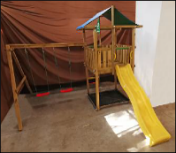 2021年7月1日拉脱维亚磁性建筑玩具套装玩具和儿童用品受伤危险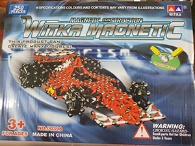 2021年7月1日拉脱维亚磁性玩具玩具和儿童用品受伤危险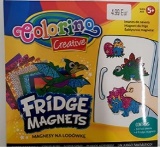 2021年7月1日德国手链首饰化学危险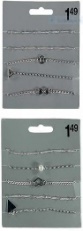 2021年7月1日德国耳环首饰化学危险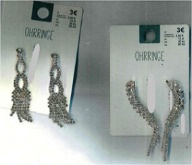 2021年7月1日立陶宛玩具车玩具和儿童用品窒息危险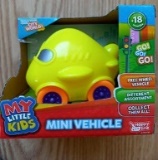 2021年7月2日匈牙利USB充电器计算机/音频/视频/其他电子设备和配件触电危险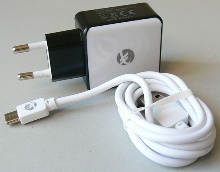 2021年7月2日匈牙利儿童化装服装玩具和儿童用品烧伤危险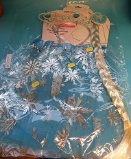 2021年7月2日比利时颗粒物防护口罩防护装备健康风险/其他危险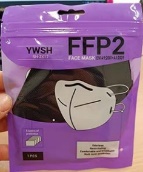 2021年7月2日德国颗粒物防护口罩防护装备健康风险/其他危险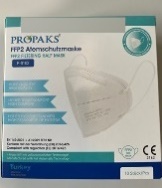 2021年7月2日德国颗粒物防护口罩防护装备健康风险/其他危险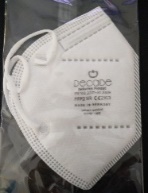 2021年7月2日荷兰热水水瓶食品接触材料烧伤危险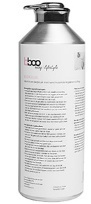 2021年7月2日匈牙利三明治机家用电器 触电危险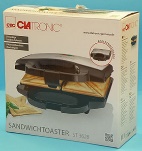 2021年7月2日立陶宛室内清洁剂化学品化学危险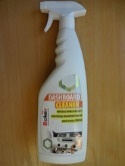 2021年7月2日立陶宛合金车轮清洁器化学品化学危险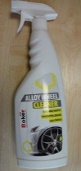 2021年7月2日捷克灯串家用电器触电危险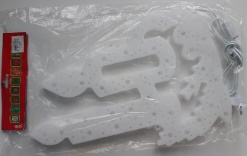 2021年7月2日捷克灯串家用电器触电危险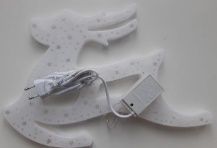 2021年7月2日挪威舌钉首饰化学危险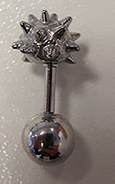 2021年7月2日挪威舌钉首饰化学危险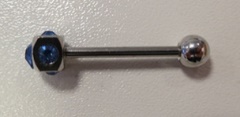 2021年7月2日挪威带吊坠的项链首饰化学危险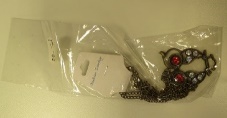 2021年7月5日爱尔兰太阳能茶灯家居用品受伤危险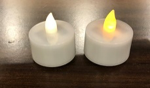 2021年7月5日法国带吊坠的项链首饰化学危险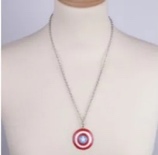 2021年7月5日法国表带首饰化学危险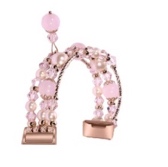 2021年7月5日法国首饰套装首饰化学危险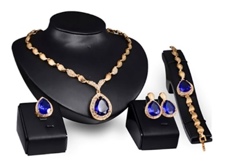 2021年7月5日法国手镯首饰化学危险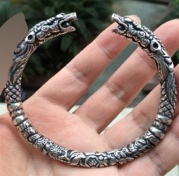 2021年7月5日法国首饰套装首饰化学危险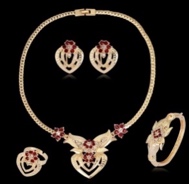 2021年7月5日法国项链首饰化学危险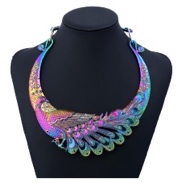 2021年7月6日保加利亚儿童运动衫面料/纺织品/服装/家用纺织品勒颈危险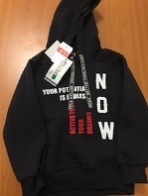 2021年7月6日保加利亚儿童长裤面料/纺织品/服装/家用纺织品受伤危险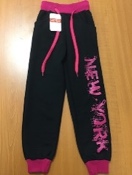 2021年7月6日保加利亚儿童长裤面料/纺织品/服装/家用纺织品受伤危险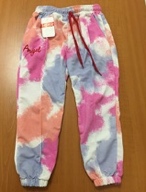 2021年7月6日保加利亚儿童长裙面料/纺织品/服装/家用纺织品受伤危险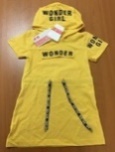 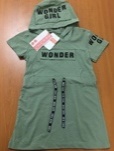 2021年7月6日保加利亚儿童长裤面料/纺织品/服装/家用纺织品受伤危险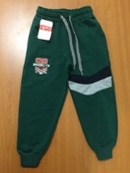 2021年7月6日保加利亚儿童运动衫面料/纺织品/服装/家用纺织品勒颈危险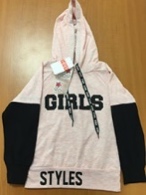 2021年7月6日保加利亚儿童运动衫面料/纺织品/服装/家用纺织品勒颈危险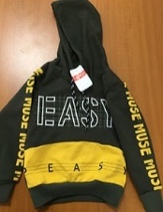 2021年7月6日保加利亚儿童运动衫面料/纺织品/服装/家用纺织品勒颈危险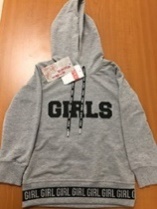 2021年7月6日保加利亚儿童运动衫面料/纺织品/服装/家用纺织品勒颈危险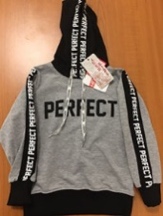 2021年7月6日德国手套面料/纺织品/服装/家用纺织品化学危险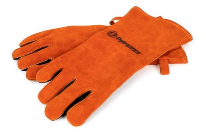 2021年7月8日匈牙利USB充电器计算机/音频/视频/其他电子设备和配件触电危险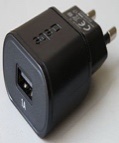 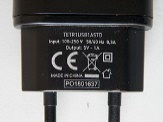 2021年7月8日匈牙利USB充电器计算机/音频/视频/其他电子设备和配件触电危险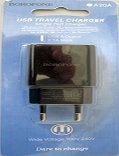 2021年7月8日法国摩托车头盔防护装备受伤危险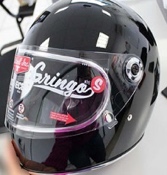 2021年7月8日
波兰塑料玩偶玩具和儿童用品化学危险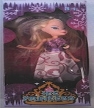 2021年7月8日
斯洛文尼亚耳环首饰化学危险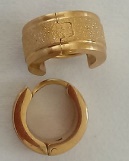 2021年7月8日
匈牙利狂欢节面具玩具和儿童用品烧伤危险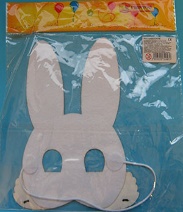 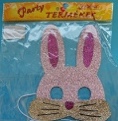 2021年7月8日法国长颈鹿软性玩具玩具和儿童用品窒息危险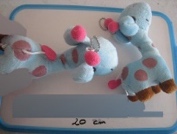 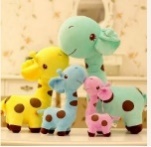 2021年7月8日
法国首饰套装首饰化学危险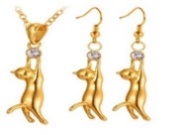 2021年7月8日
比利时颗粒物防护口罩防护装备健康风险/其他危险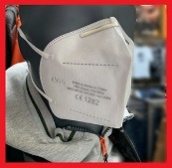 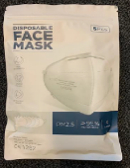 2021年7月9日保加利亚儿童长裤面料/纺织品/服装/家用纺织品受伤危险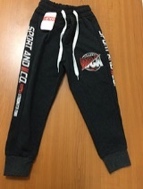 2021年7月9日比利时儿童长裤面料/纺织品/服装/家用纺织品受伤危险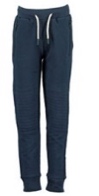 2021年7月9日德国儿童水鞋鞋类化学危险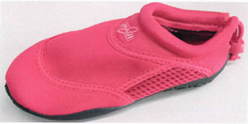 2021年7月9日立陶宛操作面板清洁剂化学品化学危险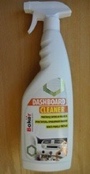 2021年7月9日奥地利游戏帐篷玩具和儿童用品窒息危险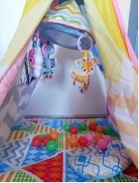 2021年7月9日西班牙脐环首饰化学危险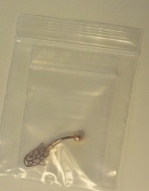 2021年7月9日丹麦秋千玩具和儿童用品受伤危险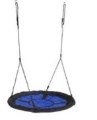 2021年7月9日丹麦秋千玩具和儿童用品受伤危险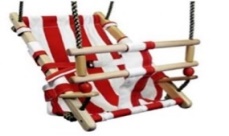 2021年7月9日法国烟雾探测器防护装备烧伤危险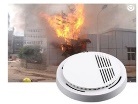 2021年7月9日法国烟雾探测器防护装备烧伤危险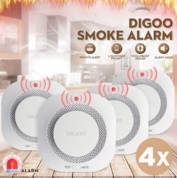 2021年7月9日法国烟雾探测器防护装备烧伤危险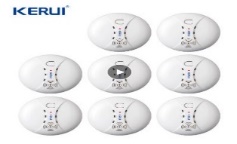 2021年7月9日法国烟雾探测器防护装备烧伤危险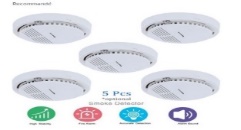 2021年7月9日法国烟雾探测器防护装备烧伤危险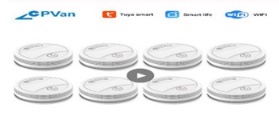 2021年7月9日法国交互式软性玩具玩具和儿童用品烧伤危险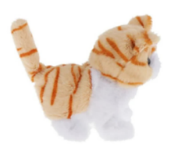 2021年7月9日斯洛文尼亚压力锅食品接触材料烧伤危险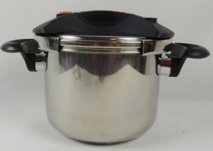 2021年7月9日比利时烟花制品户外生活用品受伤危险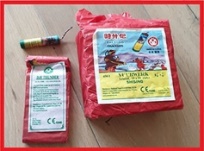 2021年7月12日瑞典美白乳液护肤品/化妆品化学危险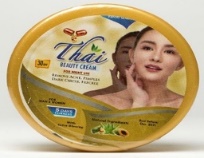 2021年7月12日瑞典美白乳液护肤品/化妆品化学危险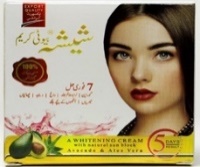 2021年7月12日法国拖拉响铃玩具玩具和儿童用品化学危险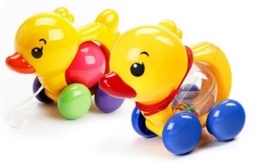 2021年7月13日意大利儿童雨衣面料/纺织品/服装/家用纺织品窒息危险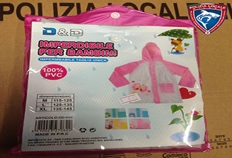 2021年7月13日保加利亚转接器计算机/音频/视频/其他电子设备和配件触电危险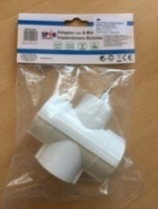 2021年7月13日比利时烟花制品户外生活用品受伤危险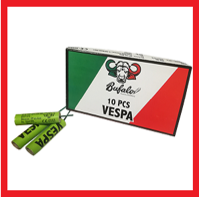 2021年7月13日比利时烟花制品户外生活用品受伤危险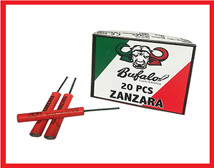 2021年7月13日拉脱维亚木制玩具套装玩具和儿童用品窒息危险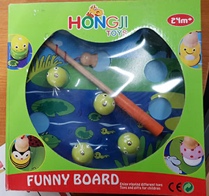 2021年7月14日比利时烟花制品户外生活用品听力损伤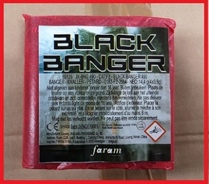 2021年7月14日法国软性玩具玩具和儿童用品窒息危险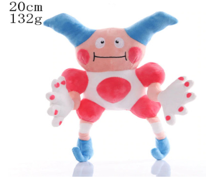 2021年7月14日法国LED灯串家用电器触电危险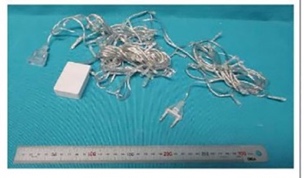 2021年7月15日拉脱维亚磁性玩具玩具和儿童用品受伤危险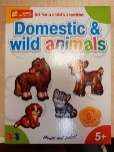 2021年7月15日立陶宛玩具滑板车玩具和儿童用品受伤危险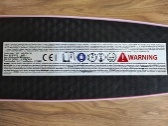 2021年7月15日立陶宛胶水化学品化学危险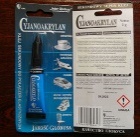 2021年7月15日匈牙利激光笔家用电器损害视力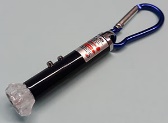 2021年7月15日匈牙利激光笔家用电器损害视力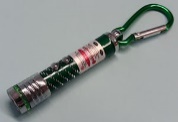 2021年7月15日匈牙利激光笔家用电器损害视力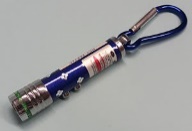 2021年7月15日荷兰LED灯管家用电器触电危险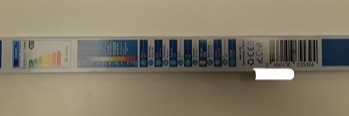 2021年7月15日法国圣诞节LED灯帘家用电器触电危险和火灾危险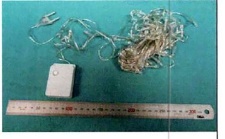 2021年7月15日法国电源适配器计算机/音频/视频/其他电子设备和配件触电危险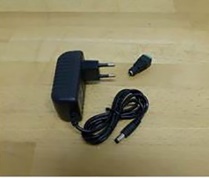 2021年7月15日法国LED电源适配器计算机/音频/视频/其他电子设备和配件触电危险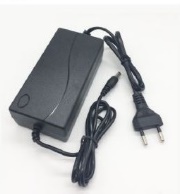 2021年7月15日法国带电源线的适配器计算机/音频/视频/其他电子设备和配件触电危险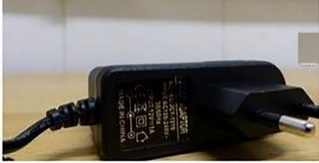 2021年7月15日芬兰LED紫外灯家用电器触电危险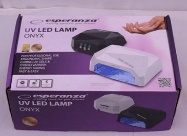 2021年7月15日芬兰加热手套家用电器触电危险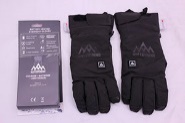 2021年7月15日匈牙利灯串家用电器触电危险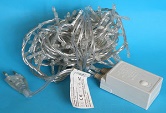 2021年7月15日芬兰放电灯控制装置家用电器触电危险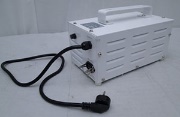 2021年7月15日德国颗粒物防护口罩防护装备健康风险/其他危险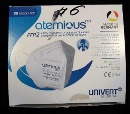 2021年7月15日瑞典美白乳液护肤品/化妆品化学危险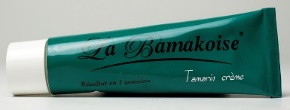 2021年7月15日瑞典美白乳液护肤品/化妆品化学危险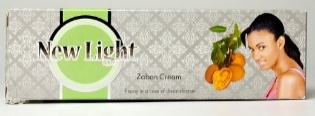 2021年7月15日瑞典美白乳液护肤品/化妆品化学危险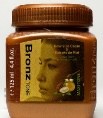 2021年7月15日瑞典美白乳液护肤品/化妆品化学危险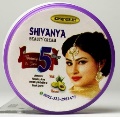 2021年7月15日瑞典美白乳液护肤品/化妆品化学危险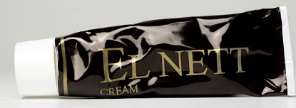 2021年7月16日法国试验完具套装玩具和儿童用品化学危险和视力损伤危险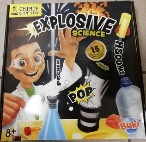 2021年7月19日爱尔兰USB充电器计算机/音频/视频/其他电子设备和配件触电危险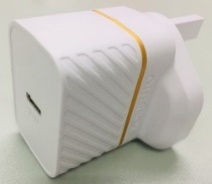 2021年7月19日爱尔兰签字笔玩具和儿童用品化学危险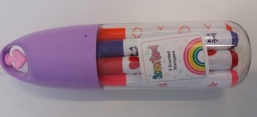 2021年7月19日爱尔兰一次性电子烟化学品化学危险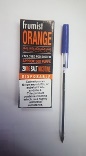 2021年7月19日爱尔兰一次性电子烟化学品化学危险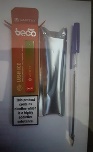 2021年7月19日爱尔兰电子烟用液体化学品化学危险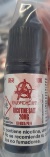 2021年7月19日德国颗粒物防护口罩防护装备健康风险/其他危险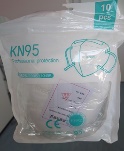 2021年7月19日法国摩托车头盔防护装备受伤危险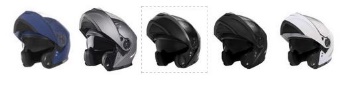 2021年7月20日克罗地亚睡袋玩具和儿童用品窒息危险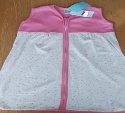 2021年7月20日芬兰沙滩凉鞋鞋类化学危险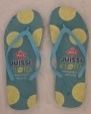 2021年7月20日芬兰塑料水枪玩具和儿童用品化学危险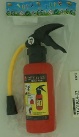 2021年7月20日法国带吊坠的项链首饰化学危险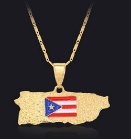 2021年7月20日芬兰网络开关计算机/音频/视频/其他电子设备和配件触电危险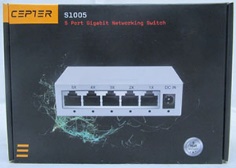 2021年7月20日卢森堡毛绒玩具玩具和儿童用品窒息危险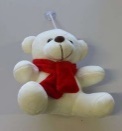 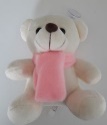 2021年7月20日卢森堡毛绒玩具玩具和儿童用品窒息危险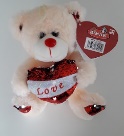 2021年7月20日捷克塑料玩偶玩具和儿童用品化学危险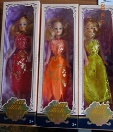 2021年7月20日芬兰供电单元计算机/音频/视频/其他电子设备和配件触电危险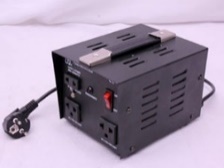 2021年7月22日比利时烟花制品户外生活用品受伤危险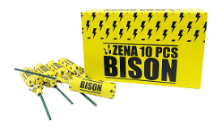 2021年7月22日比利时烟花制品户外生活用品受伤危险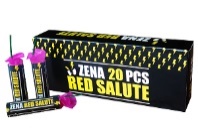 2021年7月22日比利时烟花制品户外生活用品受伤危险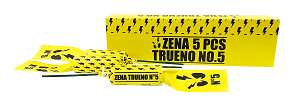 2021年7月22日比利时烟花制品户外生活用品受伤危险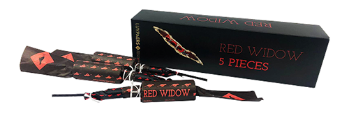 2021年7月22日比利时烟花制品户外生活用品受伤危险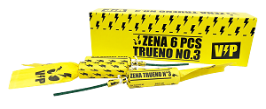 2021年7月22日比利时烟花制品户外生活用品受伤危险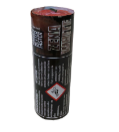 2021年7月22日比利时烟花制品户外生活用品受伤危险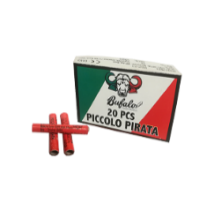 2021年7月22日比利时烟花制品户外生活用品受伤危险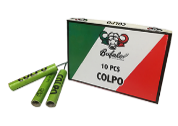 2021年7月22日比利时烟花制品户外生活用品受伤危险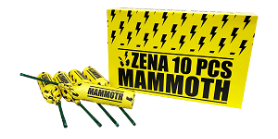 2021年7月22日比利时烟花制品户外生活用品受伤危险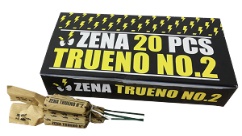 2021年7月22日比利时烟花制品户外生活用品受伤危险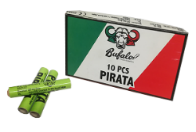 2021年7月22日荷兰衣架玩具和儿童用品 窒息危险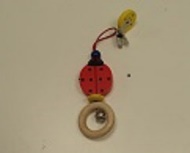 2021年7月22日比利时烟花制品户外生活用品受伤危险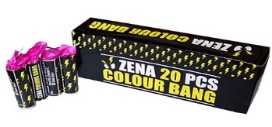 2021年7月22日比利时烟花制品户外生活用品受伤危险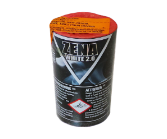 2021年7月22日比利时烟花制品户外生活用品受伤危险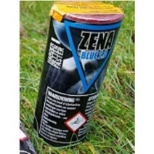 2021年7月22日比利时烟花制品户外生活用品受伤危险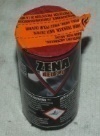 2021年7月22日比利时烟花制品户外生活用品受伤危险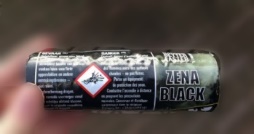 2021年7月22日比利时烟花制品户外生活用品受伤危险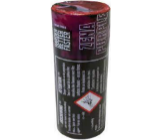 2021年7月22日比利时烟花制品户外生活用品受伤危险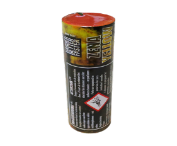 2021年7月22日比利时烟花制品户外生活用品受伤危险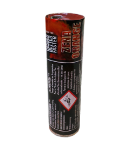 2021年7月22日比利时烟花制品户外生活用品受伤危险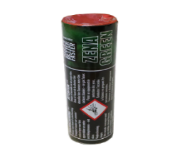 2021年7月22日比利时烟花制品户外生活用品受伤危险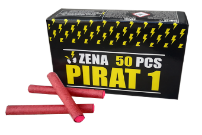 2021年7月22日比利时烟花制品户外生活用品受伤危险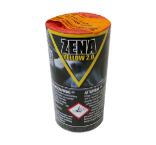 2021年7月22日比利时烟花制品户外生活用品受伤危险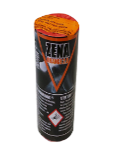 2021年7月22日比利时烟花制品户外生活用品受伤危险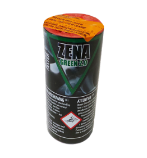 2021年7月22日波兰USB充电器计算机/音频/视频/其他电子设备和配件触电危险 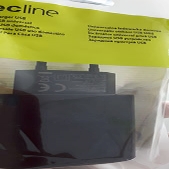 2021年7月23日保加利亚新型打火机工具和硬件燃烧危险和火灾危险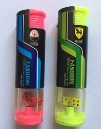 2021年7月26日波兰USB充电器计算机/音频/视频/其他电子设备和配件烧伤危险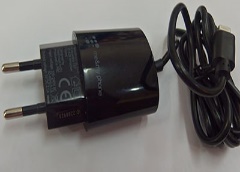 2021年7月26日爱尔兰WiFi智能插座计算机/音频/视频/其他电子设备和配件触电危险 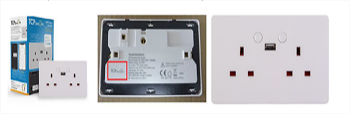 2021年7月27日捷克塑料球玩具和儿童用品 窒息危险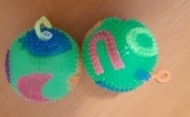 2021年7月27日斯洛文尼亚沐浴产品家居用品 化学危险和窒息危险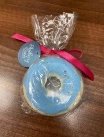 2021年7月27日意大利亮光魔法棒玩具和儿童用品化学危险和窒息危险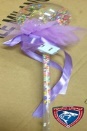 2021年7月27日立陶宛汽车挡风玻璃清洗液工具和硬件化学危险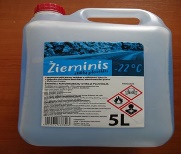 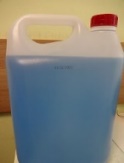 2021年7月27日拉脱维亚玩具水晶泥玩具和儿童用品 化学危险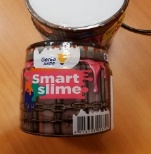 2021年7月27日立陶宛塑料玩偶玩具和儿童用品 化学危险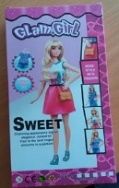 2021年7月27日立陶宛摇铃玩具套装玩具和儿童用品 窒息危险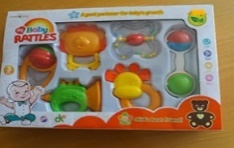 2021年7月27日拉脱维亚粘手玩具玩具和儿童用品 窒息危险 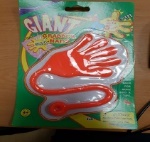 2021年7月27日德国脐环首饰化学危险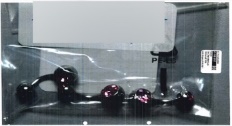 2021年7月27日德国颗粒物防护口罩防护装备健康风险/其他危险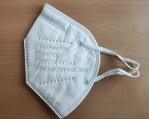 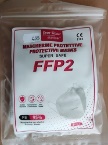 2021年7月28日瑞典美白乳液护肤品/化妆品 化学危险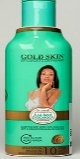 2021年7月28日芬兰雨衣面料/纺织品/服装/家用纺织品 化学危险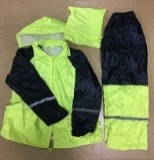 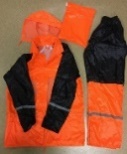 2021年7月28日斯洛文尼亚儿童床玩具和儿童用品受伤危险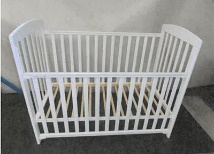 2021年7月29日立陶宛胶水化学品化学危险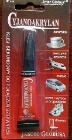 2021年7月29日德国登山凉鞋鞋类化学危险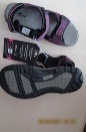 2021年7月29日拉脱维亚指形磁铁玩具和儿童用品受伤危险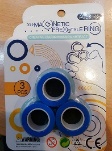 2021年7月29日荷兰灯泡转接器家用电器触电危险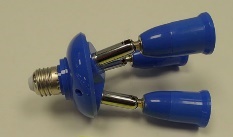 2021年7月29日斯洛文尼亚颗粒物防护口罩防护装备健康风险/其他危险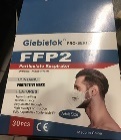 2021年7月29日意大利玩具化妆套装护肤品/化妆品化学危险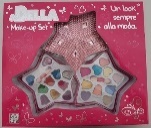 2021年7月29日波兰牵拉玩具玩具和儿童用品窒息危险和勒颈危险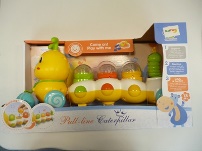 2021年7月30日波兰LED投光灯家用电器触电危险 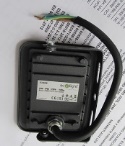 2021年7月30日匈牙利灯串家用电器触电危险 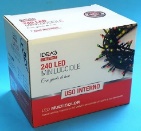 2021年7月30日匈牙利儿童化装服装面料/纺织品/服装/家用纺织品 烧伤危险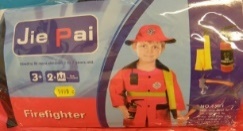 2021年7月30日罗马尼亚儿童T恤面料/纺织品/服装/家用纺织品 窒息危险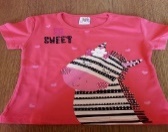 2021年7月30日波兰玩具滑板车玩具和儿童用品诱捕危险和受伤危险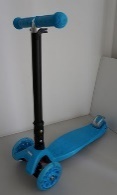 